Воспитатель 1мл.гр.№3 Болурова А. Т Занятие  «Косынка для матрешки»Целенаправленное ознакомление детей с яркой, самобытной, не похожей ни на одну игрушку мира – русской матрешкой - это одна из частей формирования у детей патриотизма, знаний о русских народных обычаях и традициях. 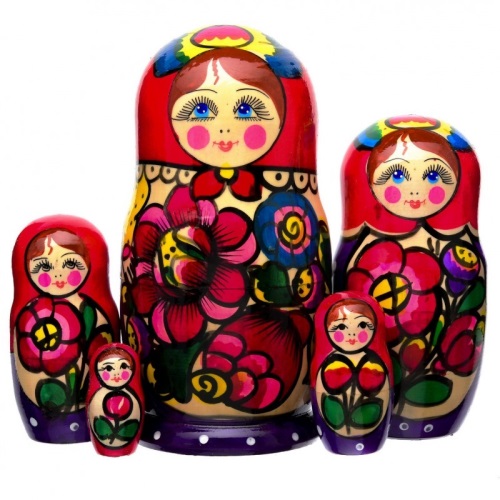 Задачи:   - Воспитывать художественный вкус, внимание, наблюдательность.   Цели:  - Учить детей выбирать нужный цвет для украшения косынки. Закреплять умение называть  цвета зеленый, желтый, красный, синий и форму.   - Развивать умение создавать аппликацию на бумаге. Материалы и оборудование:  матрешка,  кружки синего, жёлтого, красного и зелёного цвета для украшения косынки.    Организационный момент:Дети становятся в хоровод.Подойди ко мне дружокСоберемся все в кружок!Здравствуй друг, здравствуй друг!Здравствуй  весь наш дружный круг!Ребята рассаживаются.                                                                                            Ход занятия.Звучит русская народная музыка. К ребятам в гости пришла матрешка.Игра с матрешкой (воспитатель знакомит детей с русской народной игрушкой, показывает, как с ней поиграть) Воспитатель просит показать самую большую матрешку, маленькую. (воспитатель рассматривает с детьми матрешку, обращает внимание на  косынку)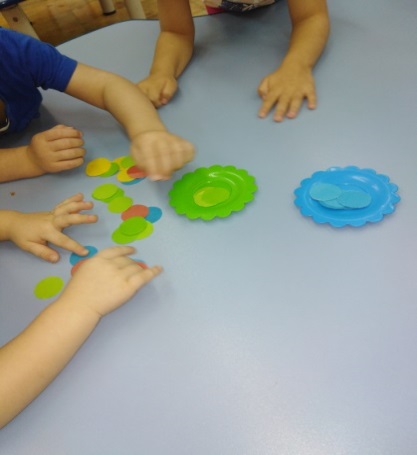 Игра с кружочками(требуется положить на тарелочку кружок такого же цвета) Физкультминутка (песня «Мы веселые матрешки» слова Л. Некрасовой, музыка Ю. Слонов)Воспитатель: Ой, какие косыночки получились для нашей матрешки. Красивые!Игра с косынкой (по кругу идет ребенок с косынкой, дети проговаривают слова «Вот Аня идет и косынку несет, кому дать, кому дать, кому косынку передать», водящий передает косынку другому ребенку  и игра продолжается).Воспитатель: Ребята, настала пора прощаться нам с Матрешкой. Давайте скажем ей до свидания.Вот какие замечательные платочки у нас получились!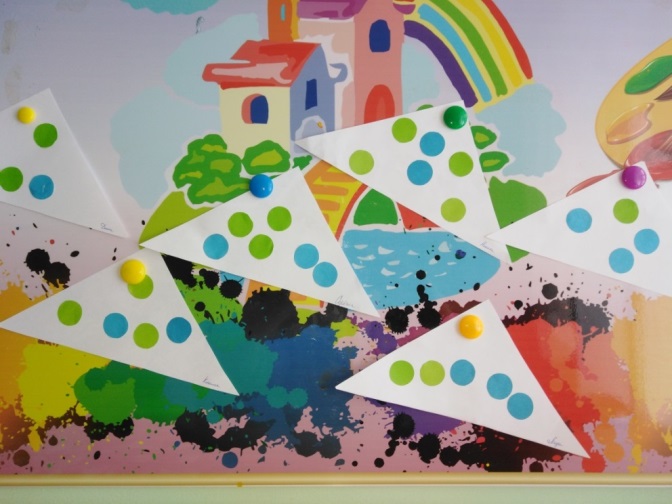 